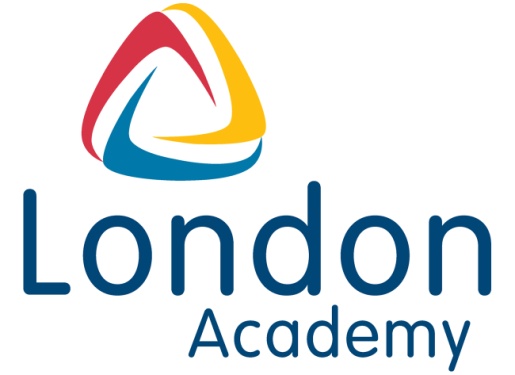 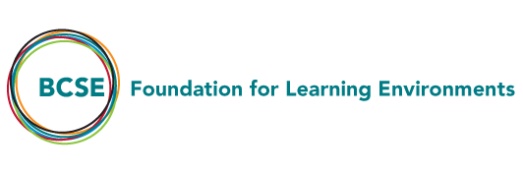 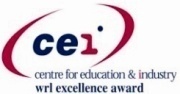 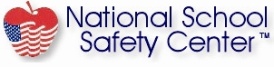 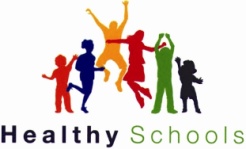 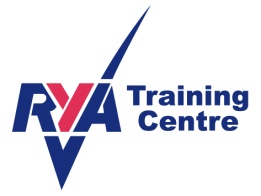 May 2018Dear Applicant,Thank you for taking the time to find out more about London Academy and the possibility of working here. London Academy opened in September 2004 as one of the first Academies in the country. We are rigorous in our approach to improving the life chances of our young people and are utterly committed to raising standards of education in north London by becoming a beacon of outstanding teaching and learning.We have achieved a number of significant outcomes over the last 14 years including two consecutive successful OFSTED reports; in November 2011 OFSTED reported that, ‘The Academy provides a good standard of education for its students and some aspects of its work are outstanding’. Our relentless commitment to driving up standards has seen the Academy recognised as one of the 100 most improved schools nationally over the past 3 years in its attainment at GCSE. This is an exciting time to join a committed community of staff striving to create a centre of outstanding teaching and learning in an urban context. London Academy expanded to become an all through 4-18 school with the opening of our primary school on site in September 2015. Our examination results last summer were amongst our best ever but we genuinely believe we are only scratching the surface of what our young people are capable of achieving. We are looking to recruit highly motivated and committed staff to work with us on our journey to outstanding. Additionally we offer exceptional professional development opportunities for career progression with formal partnerships with Ambition School Leadership and the Institute for Teaching.The advertisement, job description, person specification and other relevant documents provide all the information you will require to apply for this position. Please complete the application form including a supporting statement, giving an indication of your educational beliefs and values, together with any other relevant information addressing all aspects of the person specification.We look forward to hearing from you by the closing date of 18 May 2018. Please either email your application to office@londonacademy.org.uk. Please return at the earliest possible moment as we look at all applications as they arrive.Yours sincerely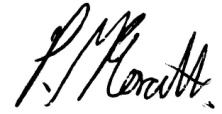 P McGrathPrincipal